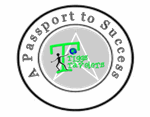 Daily Reading expectationsPlace your initials on the bookmark for every 15 minutes of reading. Do not forget to write the titles on the back. When the bookmark is complete, be sure to sign it. If you have any questions, please contact your child’s teacher.Most kindergarten students can not read the words in a book yet. This is why we encourage students to read the pictures. Reading the pictures is one of three foundational skills before students can read to self.  Your child can look at the pictures and explain characters, setting, events, and make predictions.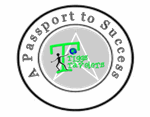 Daily Reading expectationsPlace your initials on the bookmark for every 15 minutes of reading. Do not forget to write the titles on the back. When the bookmark is complete, be sure to sign it. If you have any questions, please contact your child’s teacher.Most kindergarten students can not read the words in a book yet. This is why we encourage students to read the pictures. Reading the pictures is one of three foundational skills before students can read to self.  Your child can look at the pictures and explain characters, setting, events, and make predictions.      Kindergarten Kiddos Newsletter   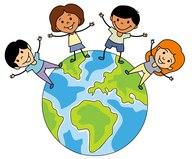                   September 19-23                          Kindergarten Kiddos Newsletter                     September 19-23                          Kindergarten Kiddos Newsletter                     September 19-23                          Kindergarten Kiddos Newsletter                     September 19-23                    Welcome to week 4! Upcoming events:Friday, September 23rd: PTSO meeting and Fun FridayPlease make sure you are dressing your child appropriately. Spaghetti straps and tank tops are not permitted. Dress code standards are in the Triggs Handbook you received at the beginning of the year.If your child misses a day of school, you MUST provide a WRITTEN excuse. Please teach your child how to tie his/her shoes.Thank you,Kindergarten TeachersWelcome to week 4! Upcoming events:Friday, September 23rd: PTSO meeting and Fun FridayPlease make sure you are dressing your child appropriately. Spaghetti straps and tank tops are not permitted. Dress code standards are in the Triggs Handbook you received at the beginning of the year.If your child misses a day of school, you MUST provide a WRITTEN excuse. Please teach your child how to tie his/her shoes.Thank you,Kindergarten TeachersWelcome to week 4! Upcoming events:Friday, September 23rd: PTSO meeting and Fun FridayPlease make sure you are dressing your child appropriately. Spaghetti straps and tank tops are not permitted. Dress code standards are in the Triggs Handbook you received at the beginning of the year.If your child misses a day of school, you MUST provide a WRITTEN excuse. Please teach your child how to tie his/her shoes.Thank you,Kindergarten TeachersSight Words*seehelikeIamaWelcome to week 4! Upcoming events:Friday, September 23rd: PTSO meeting and Fun FridayPlease make sure you are dressing your child appropriately. Spaghetti straps and tank tops are not permitted. Dress code standards are in the Triggs Handbook you received at the beginning of the year.If your child misses a day of school, you MUST provide a WRITTEN excuse. Please teach your child how to tie his/her shoes.Thank you,Kindergarten TeachersWelcome to week 4! Upcoming events:Friday, September 23rd: PTSO meeting and Fun FridayPlease make sure you are dressing your child appropriately. Spaghetti straps and tank tops are not permitted. Dress code standards are in the Triggs Handbook you received at the beginning of the year.If your child misses a day of school, you MUST provide a WRITTEN excuse. Please teach your child how to tie his/her shoes.Thank you,Kindergarten TeachersWelcome to week 4! Upcoming events:Friday, September 23rd: PTSO meeting and Fun FridayPlease make sure you are dressing your child appropriately. Spaghetti straps and tank tops are not permitted. Dress code standards are in the Triggs Handbook you received at the beginning of the year.If your child misses a day of school, you MUST provide a WRITTEN excuse. Please teach your child how to tie his/her shoes.Thank you,Kindergarten TeachersThis week’s habitPut First Things FirstWork FIRST, then PLAYI spend my time on things that are most important. This means I say no to things I know I should not do. I set goals and make a schedule, and follow my plan. I am disciplined and organized.Reading StandardsWriting StandardsMath StandardsMath StandardsWe will demonstrate understanding of spoken words, syllables, and sounds (phonemes). We will also be able to demonstrate understanding of the organization and basic features of print. We will use a combination of drawing, dictating, and writing to compose how pictures and words tell a story. We will classify objects into given categories; count the numbers of objects in each category and sort the categories by count. We will classify objects into given categories; count the numbers of objects in each category and sort the categories by count. Name:Kindergarten homework for the week of September 19-23Reading/WritingMathMon.Find a fiction book and read the pictures. Tell a family member what you notice about the illustrations/photographs.Talk about  the characters. Are they people or animals? Draw a picture of the characters.Challenge: write the character names.All About the Number 5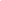 Tues.Complete the sight word handwriting page that is attached. Please only use pencil. Parents, show your child how to form letters from top to bottom.All About the Number 6Wed.Continue to practice your phone number.Parents, teach your child his/her phone number. Use the phone number they would most likely give in an emergency. Your child will be tested on this within the next couple weeks. Use the attached page.All About the Number 7Thurs.Parents, say the words below and  ask your child to tell you the initial (beginning) sound for each word. You can help them by counting the sounds and identifying the first sound they hear.job   bed   life   bug   book   ball   can   good   tub   coat   fire   zip   ant   park   eat   dimeAll About the Number 8      Kindergarten Kiddos Newsletter   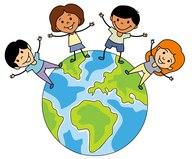                   September 19-23                          Kindergarten Kiddos Newsletter                     September 19-23                          Kindergarten Kiddos Newsletter                     September 19-23                          Kindergarten Kiddos Newsletter                     September 19-23                    Welcome to week 4! Upcoming events:Friday, September 23rd: PTSO meeting and Fun FridayPlease make sure you are dressing your child appropriately. Spaghetti straps and tank tops are not permitted. Dress code standards are in the Triggs Handbook you received at the beginning of the year.If your child misses a day of school, you MUST provide a WRITTEN excuse. Please teach your child how to tie his/her shoes.Thank you,Kindergarten TeachersWelcome to week 4! Upcoming events:Friday, September 23rd: PTSO meeting and Fun FridayPlease make sure you are dressing your child appropriately. Spaghetti straps and tank tops are not permitted. Dress code standards are in the Triggs Handbook you received at the beginning of the year.If your child misses a day of school, you MUST provide a WRITTEN excuse. Please teach your child how to tie his/her shoes.Thank you,Kindergarten TeachersWelcome to week 4! Upcoming events:Friday, September 23rd: PTSO meeting and Fun FridayPlease make sure you are dressing your child appropriately. Spaghetti straps and tank tops are not permitted. Dress code standards are in the Triggs Handbook you received at the beginning of the year.If your child misses a day of school, you MUST provide a WRITTEN excuse. Please teach your child how to tie his/her shoes.Thank you,Kindergarten TeachersSight Words*seehelikeIamaWelcome to week 4! Upcoming events:Friday, September 23rd: PTSO meeting and Fun FridayPlease make sure you are dressing your child appropriately. Spaghetti straps and tank tops are not permitted. Dress code standards are in the Triggs Handbook you received at the beginning of the year.If your child misses a day of school, you MUST provide a WRITTEN excuse. Please teach your child how to tie his/her shoes.Thank you,Kindergarten TeachersWelcome to week 4! Upcoming events:Friday, September 23rd: PTSO meeting and Fun FridayPlease make sure you are dressing your child appropriately. Spaghetti straps and tank tops are not permitted. Dress code standards are in the Triggs Handbook you received at the beginning of the year.If your child misses a day of school, you MUST provide a WRITTEN excuse. Please teach your child how to tie his/her shoes.Thank you,Kindergarten TeachersWelcome to week 4! Upcoming events:Friday, September 23rd: PTSO meeting and Fun FridayPlease make sure you are dressing your child appropriately. Spaghetti straps and tank tops are not permitted. Dress code standards are in the Triggs Handbook you received at the beginning of the year.If your child misses a day of school, you MUST provide a WRITTEN excuse. Please teach your child how to tie his/her shoes.Thank you,Kindergarten TeachersThis week’s habitPut First Things FirstWork FIRST, then PLAYI spend my time on things that are most important. This means I say no to things I know I should not do. I set goals and make a schedule, and follow my plan. I am disciplined and organized.Reading StandardsWriting StandardsMath StandardsMath StandardsWe will demonstrate understanding of spoken words, syllables, and sounds (phonemes). We will also be able to demonstrate understanding of the organization and basic features of print. We will use a combination of drawing, dictating, and writing to compose how pictures and words tell a story. We will classify objects into given categories; count the numbers of objects in each category and sort the categories by count. We will classify objects into given categories; count the numbers of objects in each category and sort the categories by count. Name:Kindergarten homework for the week of September 19-23Reading/WritingMathMon.Find a fiction book and read the pictures. Tell a family member what you notice about the illustrations/photographs.Talk about  the characters. Are they people or animals? Draw a picture of the characters.Challenge: write the character names.All About the Number 5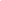 Tues.Complete the sight word handwriting page that is attached. Please only use pencil. Parents, show your child how to form letters from top to bottom.All About the Number 6Wed.Continue to practice your phone number.Parents, teach your child his/her phone number. Use the phone number they would most likely give in an emergency. Your child will be tested on this within the next couple weeks. Use the attached page.All About the Number 7Thurs.Parents, say the words below and  ask your child to tell you the initial (beginning) sound for each word. You can help them by counting the sounds and identifying the first sound they hear.job   bed   life   bug   book   ball   can   good   tub   coat   fire   zip   ant   park   eat   dimeAll About the Number 8